Yealm Yacht Club and UK Ballad Association      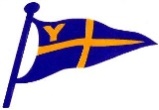 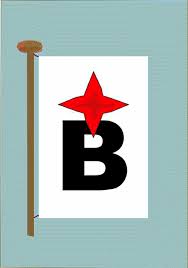 National Championships Entry Form       25th-28th May  2018Name of Boat……………………………………       Sail No………….      White sail only? Yes/No    Name of owner…………………………………		Home Club……………………………………Address……………………………………………………………………………………………………………..Email……………………………………………….  		Home phone    ………………………………………..Mobile Phone…………………………………….  	Work Phone   ………………………………………..Name of skipper    ………………………………………….  Entry fees									How Many      Sum dueChampionship fee (Including 3 nights mooring)  	£90-00					  Friday eve simple supper** 				£9-00Sat lunch pasty delivered to boat in estuary**        £3-00Sat Evening BBQ						£9-00Sunday Evening Prize Giving Dinner**			£18-00Mother Ship mooring (Max 35ft)			£40-00Total PayableAll social events at YYC. On Sunday evening the club will be open exclusively for Balladiers.  Payment for this event must be in advance. Other social events at the club will be held  whilst the club  is open as normal. It may be busy, so to ensure your meal you are advised to pay in advance.Payment  Bank Transfer   Code 09-01-53 a/c number 08765486. Reference “ Ballad /boatname “.Cheque	Payable to Yealm Yacht Club  boat name  written on the back.Entry Forms and cheques to    Jon Pegg  8 Munro Avenue, Collaton Park, Newton Ferrers, Devon PL8 2NQ  Email: thepeggs1973@gmail.com  Entries to be received by Friday 11th May.Late entries may be accepted at the discretion of the organisers for an additional charge of £20-00**  Vegetarian Option available on request